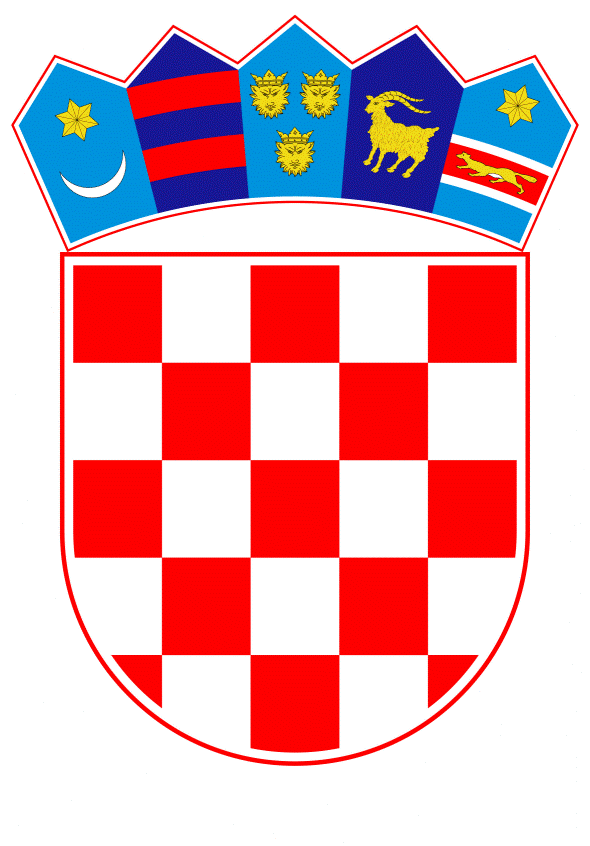 VLADA REPUBLIKE HRVATSKE	Zagreb, 14. travnja 2022.PREDLAGATELJ:	Ministarstvo pravosuđa i upravePREDMET: Prijedlog za pokretanje pitanja povjerenja Borisu Miloševiću, potpredsjedniku Vlade Republike Hrvatske, Josipu Aladroviću, ministru rada, mirovinskoga sustava, obitelji i socijalne politike u Vladi Republike Hrvatske i dr. sc. Tomislavu Ćoriću, ministru gospodarstva i održivog razvoja u Vladi Republike Hrvatske (predlagatelji: 31 zastupnik u Hrvatskome saboru) – Očitovanje Vlade Republike HrvatskeBanski dvori | Trg Sv. Marka 2  | 10000 Zagreb | tel. 01 4569 222 | vlada.gov.hr      PRIJEDLOG           KLASA:		URBROJ:	Zagreb,	PREDSJEDNIKU HRVATSKOGA SABORAPREDMET: 	Prijedlog za pokretanje pitanja povjerenja Borisu Miloševiću,   
potpredsjedniku Vlade Republike Hrvatske, Josipu Aladroviću, ministru rada,  
mirovinskoga sustava, obitelji i socijalne politike u Vladi Republike Hrvatske i dr. sc. Tomislavu Ćoriću, ministru gospodarstva i održivog razvoja u Vladi Republike Hrvatske (predlagatelji: 31 zastupnik u Hrvatskome saboru)  	- očitovanje Vlade Republike HrvatskeVeza:         	Pismo Hrvatskoga sabora, KLASA: 021-03/22-08/06, URBROJ: 65-22-03, od 4. travnja 2022.		Na temelju članka 125. stavka 4. Poslovnika Hrvatskoga sabora („Narodne novine“, br. 81/13., 113/16., 69/17., 29/18., 53/20., 119/20. –  Odluka Ustavnog suda Republike Hrvatske i 123/20.), Vlada Republike Hrvatske o Prijedlogu za pokretanje pitanja povjerenja Borisu Miloševiću, potpredsjedniku Vlade Republike Hrvatske, Josipu Aladroviću, ministru rada, mirovinskoga sustava, obitelji i socijalne politike u Vladi Republike Hrvatske i dr. sc. Tomislavu Ćoriću, ministru gospodarstva i održivog razvoja u Vladi Republike Hrvatske, daje sljedeće O Č I T O V A N J E	Vlada Republike Hrvatske predlaže Hrvatskome saboru da odbije ovaj bespredmetni Prijedlog budući da je rekonstrukcija Vlade najavljena prije nego što su revni inicijatori ovog Prijedloga jedva uspjeli prikupiti Poslovnikom Hrvatskoga sabora zahtijevani broj potpisa. Kasno.									         PREDSJEDNIK    									   mr. sc. Andrej Plenković